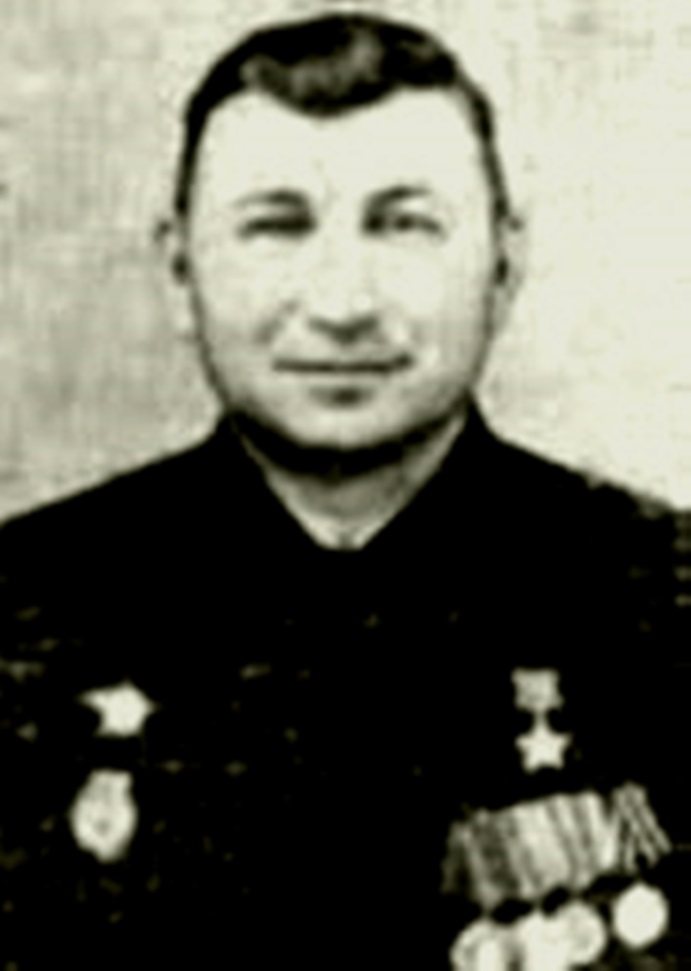 ВОРОБЬЁВНиколай ТимофеевичГерой Советского Союза27.12.1921Командир танкового взвода. Со своим взводом ворвался на вражеский аэродром южнее г. Бреслау, уничтожил 9 вражеских самолётов и 3 зенитных орудия, пленил 49 гитлеровцев.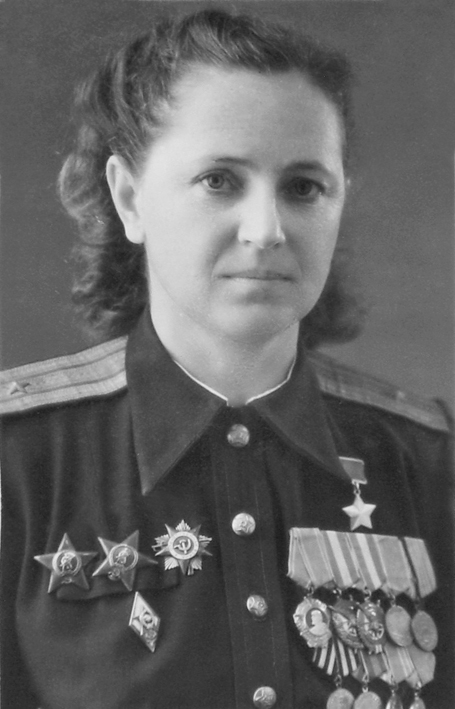 ЖИГУЛЕНКОЕвгения АндреевнаГерой Советского Союза01.12.1920Военный лётчик. К ноябрю 1944 г. совершила 773 ночных боевых вылета на позиций противника, нанесла ему большой урон в живой силе и технике.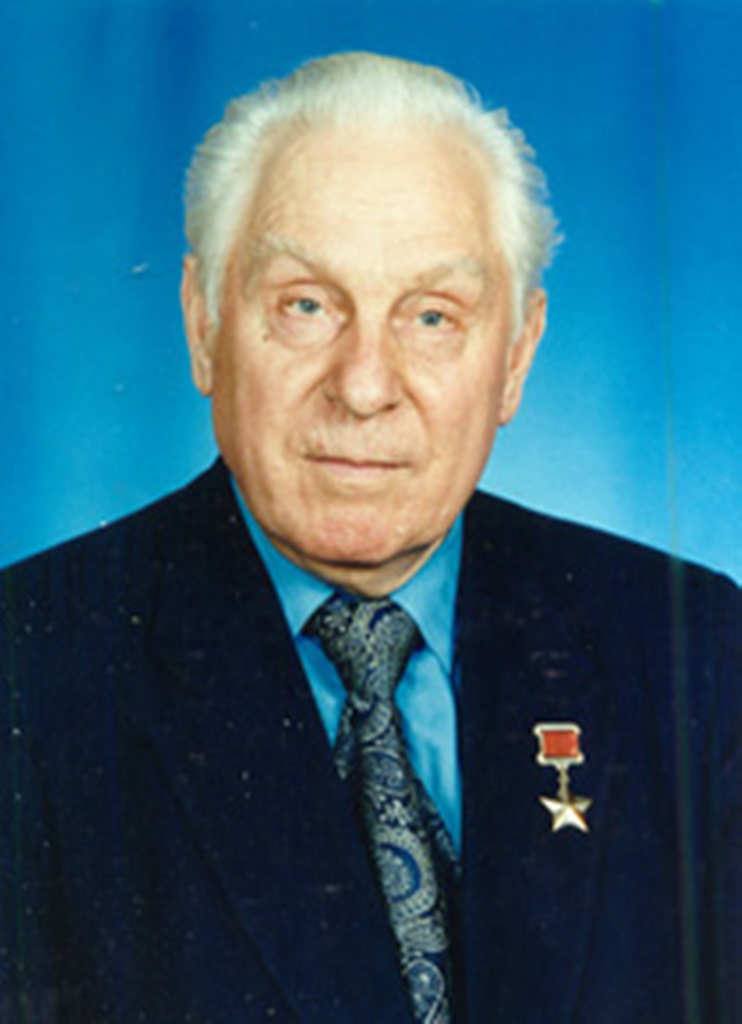 КОЗЛОВВладимир ВасильевичГерой Советского Союза23.12.1923Лётчик-штурмовик. К середине марта 1945 г. совершил 86 боевых вылетов. Нанёс врагу большой урон.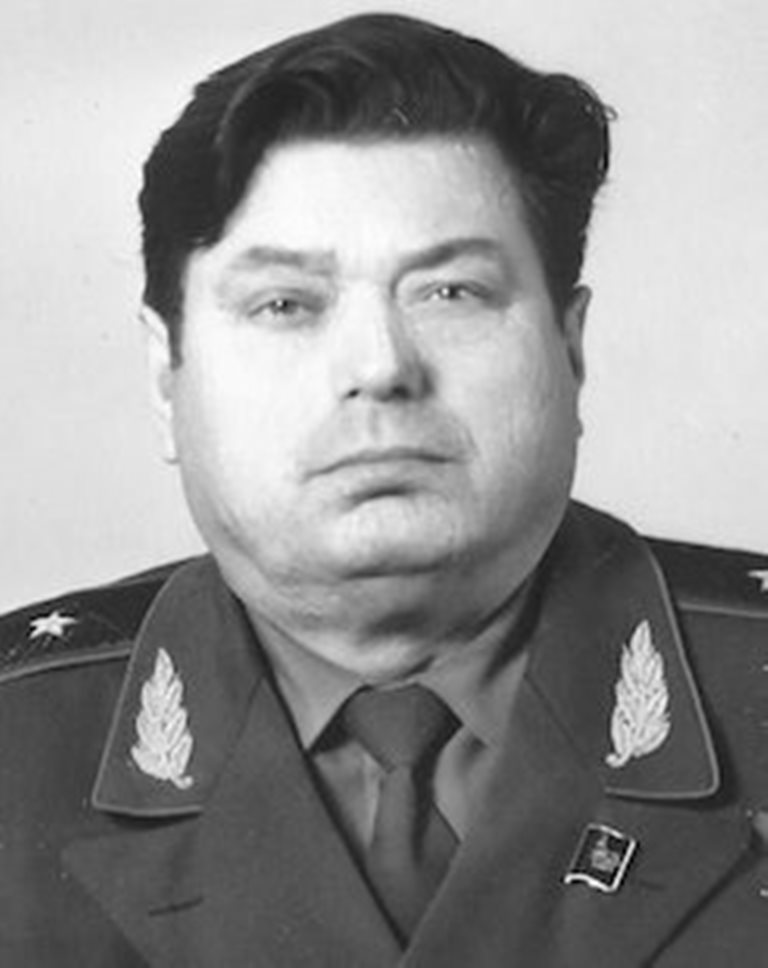 КОЗЛОВНиколай МихайловичГерой Советского Союза12.12.1926В боях на правобережье Днепра, первым на своём танке ворвался в населённый пункт и отрезал пути отхода противнику. В короткой схватке огнём из орудия и танковым тараном уничтожил 2 бронемашины, 12 грузовых автомобилей с военными грузами и истребил до 30 гитлеровцев.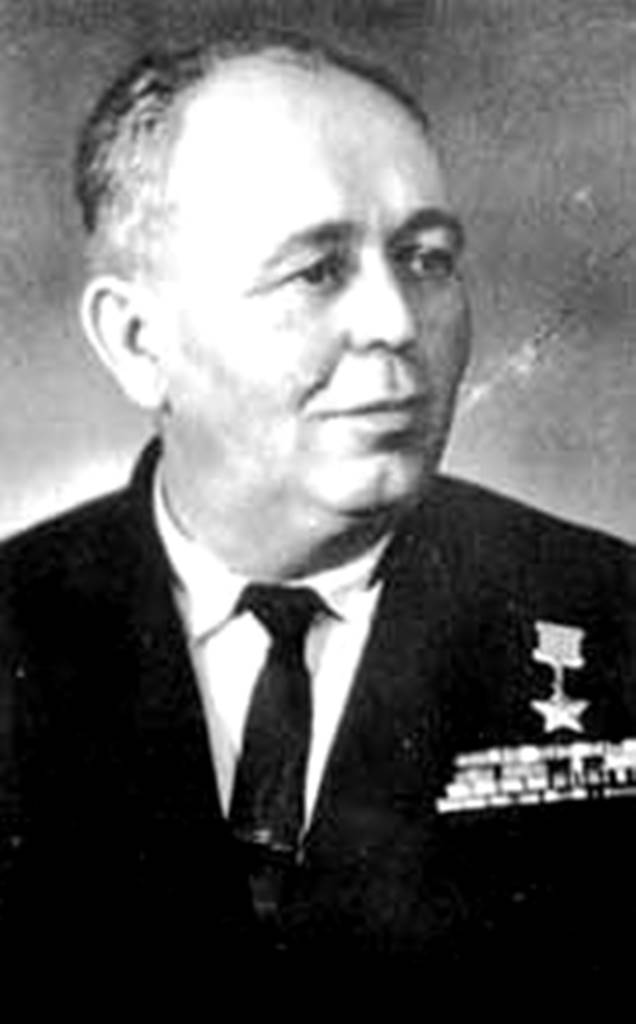 КРАВЧЕНКОАндрей ИльичГерой Советского Союза23.12.1912Командир стрелкового полка. При форсировании р. Вислы прорвал своим полком сильно укреплённую оборону противника, овладев четырьмя линиями окопов на глубину 4 километра, обеспечил ввод в бой всей дивизии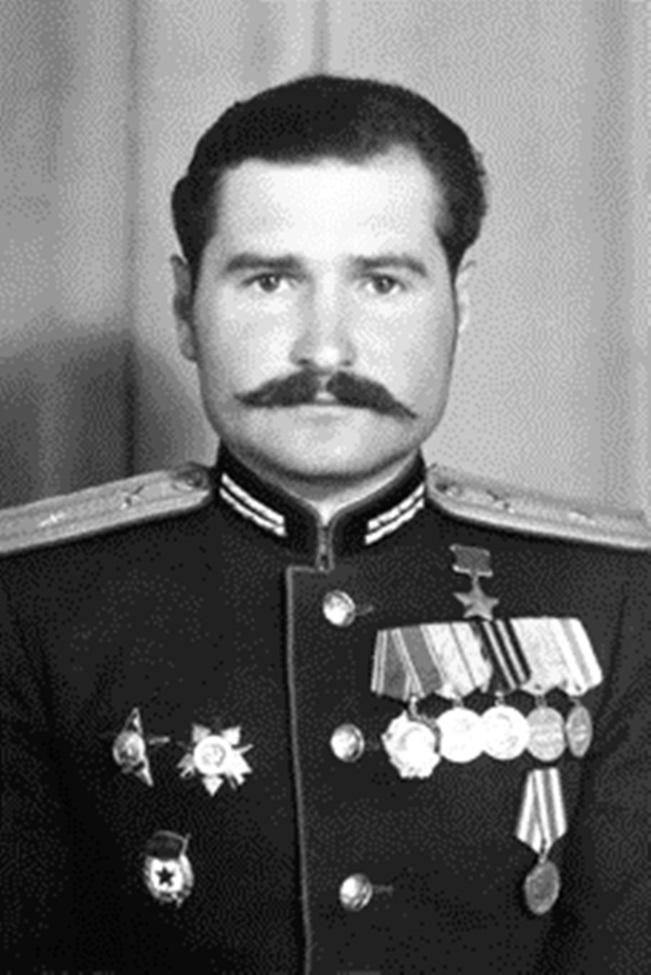 МЕЛЬНИКОВНиколай ПавловичГерой Советского Союза09.12.1922Командир артиллерийской батареи. При форсировании Днепра заменил выбывшего из строя командира стрелкового подразделения. Умело руководил боем, отразил четыре вражеские контратаки и удержал захваченный плацдарм.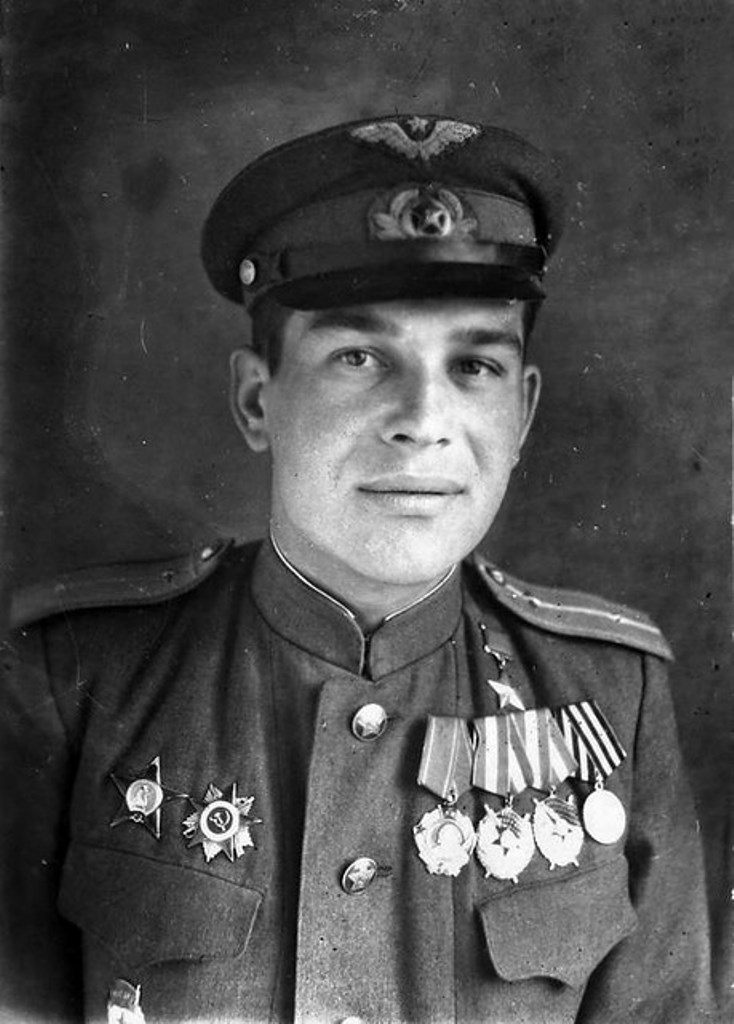 ПОМЕЩИКВасилий ИвановичГерой Советского Союза30.12.1923Лётчик-штурмовик. К маю 1945 г. совершил 145 боевых вылетов, нанеся противнику большой урон в живой силе и технике.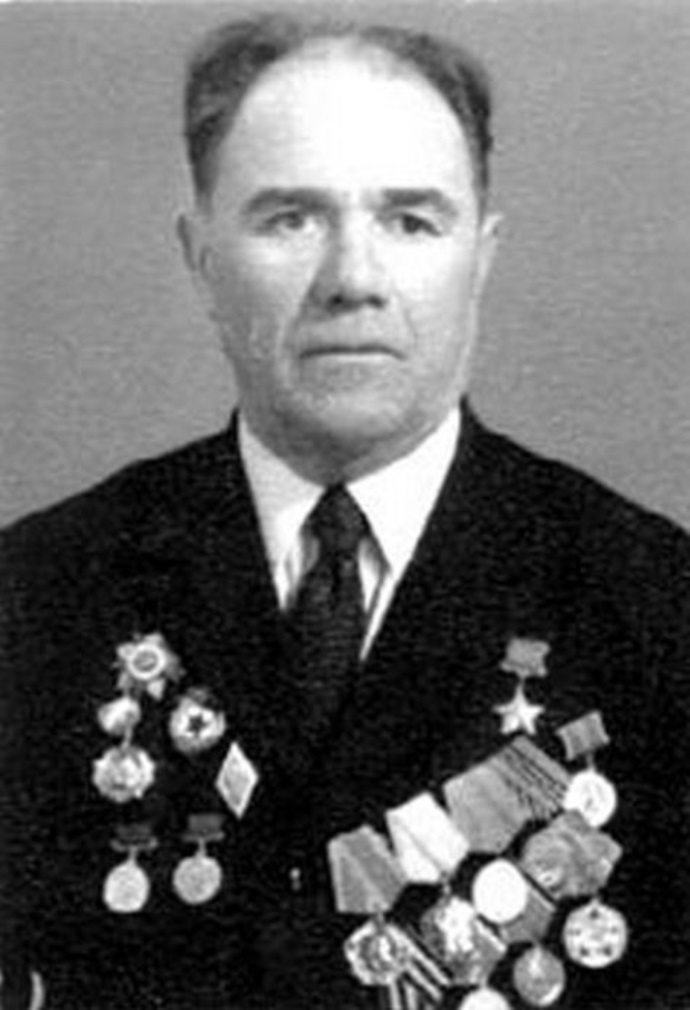 РЕДЬКИННиколай ЕфимовичГерой Советского Союза19.12.1907Командир сапёрного взвода. Под ураганным огнём противника навёл паромную переправу через р. Березина. Содействовал быстрому форсированию реки частями стрелковой дивизии.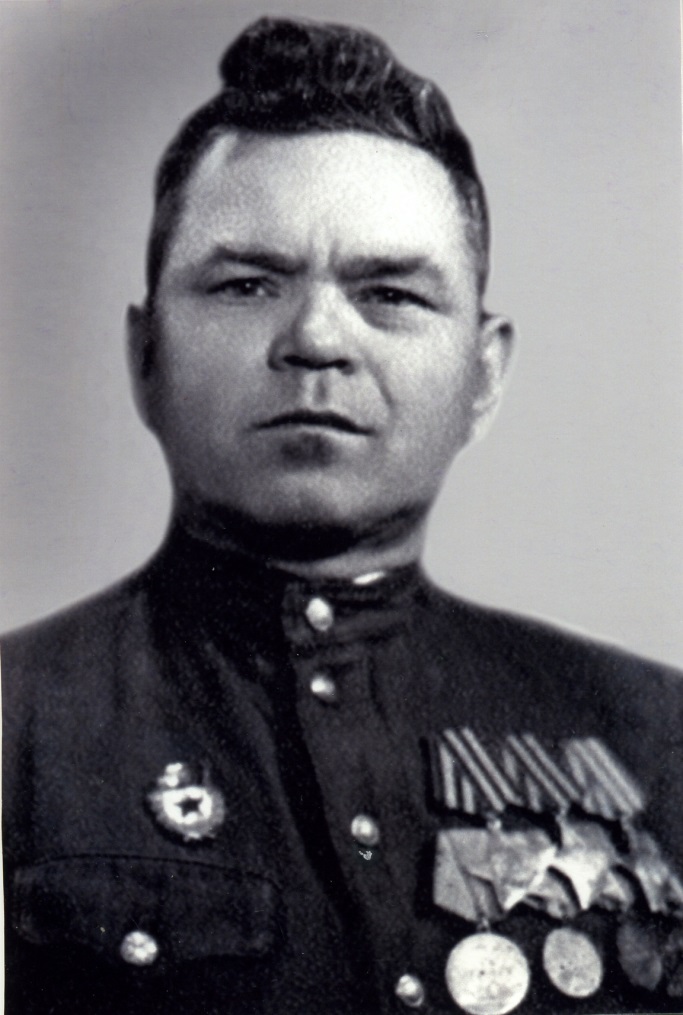 КОШАКОВГригорий МихайловичПолный кавалер ордена Славы12.12.1919Командир сапёрного отделения. Принимал участие в боевых действиях войск Центрального и 1-го Белорусского фронтов. Был тяжело ранен. Особо отличился при форсировании р. Висла, освобождении Польши и штурме Берлина.